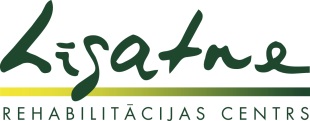 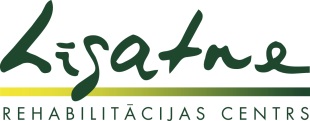 Īpašā darbaspēku atjaunojoša programma Latvijas Sakaru darbinieku arodbiedrības PRO biedriemVeselību atjaunojoša atpūtas un medicīniskās rehabilitācijas programma3 dienas (2 nakts) (1 personai)Programmā iekļauts:Ārsta konsultācijaZemūdens masāža Īpašā sezonas vanna  (pēc izvēles atbilstoši sezonas piedāvājumam, piem.,  ingvera, jasmīnu, ceriņu, austrumu, pīlādžu, Titāna vanna vīriešiem u.c.)Ārstnieciskā apkakles zonas vai muguras jostas krustu masāža, 2xDūņu aplikācijas (2 lauki), 2xHaloterapija (sāls istaba), 3xNūjošanas inventāra nomaRelaksējošas pastaigas vai nūjošana gar Gaujas krastiem pa iekoptām dabas takāmMedicīniskā personāla uzraudzība visu diennaktiDzīvošana labiekārtotā divistabu divvietīgā numurā ar brokastīmPusdienas un vakariņasProgrammas akcijas cena ar 20 % atlaidi – 189,20(programmas faktiskā vērtība EUR 236,50)Piedāvājums spēkā no 01.02.2023.Īpašā darbaspēku atjaunojoša programma Latvijas Sakaru darbinieku arodbiedrības PRO biedriemVeselību atjaunojoša atpūtas un medicīniskās rehabilitācijas programma6 dienas (5 naktis) (1 personai)Programmā iekļauts:Fizikālās un rehabilitācijas medicīnas ārsta konsultācija un uzraudzība rehabilitācijas kursa laikāFizioterapeita pirmreizēja konsultācija un rehabilitācijas plāna sastādīšana Ārstnieciskā vingrošana grupā fizioterapeita vadībā (30 min.), 3 xĀrstnieciskā vingrošana baseinā, 2 xDozēta slodze uz velotrenažiera vai krioterapija vai kinezioloģiskā teipošanaĀrstnieciskā masāža apkakles zonai vai muguras jostas krustu masāža, 3xZemūdens masāža (20 min.), 2 xDūņu aplikācijas (2 lauki), 5 xHaloterapija (sāls istaba), 5 xNūjošanas inventāra nomaRelaksējošas pastaigas vai nūjošana gar Gaujas krastiem pa iekoptām dabas takāmMedicīniskā personāla uzraudzība visu diennaktiDzīvošana labiekārtotā divistabu divvietīgā numurā ar brokastīmPusdienas un vakariņasProgrammas akcijas cena ar 20 % atlaidi – 435,20(programmas faktiskā vērtība EUR 544,00)Piedāvājums spēkā no 01.02.2023.Īpašā darbaspēku atjaunojoša programma Latvijas Sakaru darbinieku arodbiedrības PRO biedriemVeselību atjaunojoša atpūtas un medicīniskās rehabilitācijas programma10 dienas (9 naktis) (1 personai)Programmā iekļauts:Fizikālās un rehabilitācijas medicīnas ārsta konsultācija un uzraudzība rehabilitācijas kursa laikāFizioterapeita pirmreizēja konsultācija un rehabilitācijas plāna sastādīšana Ārstnieciskā vingrošana grupā fizioterapeita vadībā (30 min.), 7 xĀrstnieciskā vingrošana baseinā, 3 xDozēta slodze uz velotrenažiera vai krioterapija vai kinezioloģiskā teipošana, 2 xĀrstnieciskā masāža apkakles zonai vai muguras jostas krustu masāža, 6 xZemūdens masāža (20 min.), 2 xĪpašā sezonas vanna  (atbilstoši piedāvājumam pēc izvēles, piem.,  ingvera, jasmīnu, ceriņu, pīlādžu, Titāna vanna vīriešiem u.c.), 2 xDūņu aplikācijas (2 lauki), 7 xHaloterapija (sāls istaba), 5 xSauna un baseinsNūjošanas inventāra nomaRelaksējošas pastaigas vai nūjošana gar Gaujas krastiem pa iekoptām dabas takāmMedicīniskā personāla uzraudzība visu diennaktiDzīvošana labiekārtotā divistabu divvietīgā numurā ar brokastīmPusdienas un vakariņasProgrammas akcijas cena ar 25 % atlaidi – 682,50 (programmas faktiskā vērtība EUR 910,00)__________________________________________________________Piedāvājums spēkā no 01.02.2023.Piedāvājums Latvijas Sakaru darbinieku arodbiedrības PRO biedriemMedicīniskā rehabilitācijasdaļēji valsts apmaksātajā programmā Lai saņemtu valsts apmaksātos pakalpojumus, pacientam nepieciešams ģimenes ārsta nosūtījums un jāveic pieraksts (minimālais ārstēšanās periods 5 darba dienas).Ambulatorās rehabilitācijas izmaksas:Pacienta iemaksa (EUR 4,00 (nedēļā 2 x) atbilstoši MK noteikumiem)Izmitināšanas pakalpojumi ( no 17,00 EUR /dienā (saskaņā ar cenrādi)Ēdināšanas izmaksas (11,50,00 EUR /dienā)Valsts apmaksā:Fizikālās un rehabilitācijas medicīnas ārsta konsultācijas, rehabilitācijas plāna sastādīšana un uzraudzība rehabilitācijas kursa laikāFizioterapeita pirmreizēja konsultācija un rehabilitācijas plāna sastādīšanaĀrstnieciskā vingrošana fizioterapeita vadībāĀrstnieciskā vingrošana baseināErgoterapeita pirmreizēja konsultācija un rehabilitācijas plāna sastādīšanaDozēta slodze uz velotrenažiera vai krioterapijas vai kinezioloģiskā tipošana Relaksējošas pastaigas gar Gaujas krastiemMedicīniskā personāla uzraudzība visu diennaktiNūjošana (inventāra īre)Par papildus samaksu (saskaņā ar cenrādi):Ārstnieciskā masāža apkakles zonai vai muguras jostas krustu masāžaUztura speciālista konsultācijas un rehabiltiācijas plāna sastādīšanaMasāžasLimfodrenāžas kompresijas vakuuma zābaciņiŪdensdziedniecības procedūras (Zemūdens masāža, vannas, Šarko duša)Dūņu aplikācijasFizikālās terpijas procedūrasHaloterapija (sāls istaba) Ārstnieciskā pirts arī Īstu pirts sievu un ajūrvēdas pēdu vai roku masāžau.c. procedūras________________________________________________________________________________Darbaspēku atjaunojoša Latvijas Sakaru darbinieku arodbiedrības PRO biedriemIndividuāli sastādītas programmasŅemot vērā, katra klienta individuālās vēlmes un veselības stāvokli, piedāvājam arī izstrādāt programmas, kas tiek individuāli piemērotas katra klienta vajadzībām un vēlmēm. Izvēloties individuāli sastādītu programmu, Latvijas Sakaru darbinieku arodbiedrības biedriem un viņu pavadošajām personām tiks piemērota 50 % atlaide izmitināšanas pakalpojumiem (programmām no 200,00 EUR un vairāk).10 % atlaide solārijam10 % atlaide Limfodrenāžas kompresijas vakuuma zābakiem10 % atlaide ekskursijai uz īpaši slepeno bunkuru ar segvārdu „Pansionāts” (atvērtajos laikos)Rezervācija pa tālruni +371 64161917, +371 64161915. www.rehcentrsligatne.lvPar papildus samaksu var izvēlēties vēl citas ārstnieciskās procedūras (vēlams procedūras pieteikt pirms iebraukšanas).Iebraukšana līdz plkst. 12.00, izbraukšana līdz plkst. 20.00